11/08 RM 03524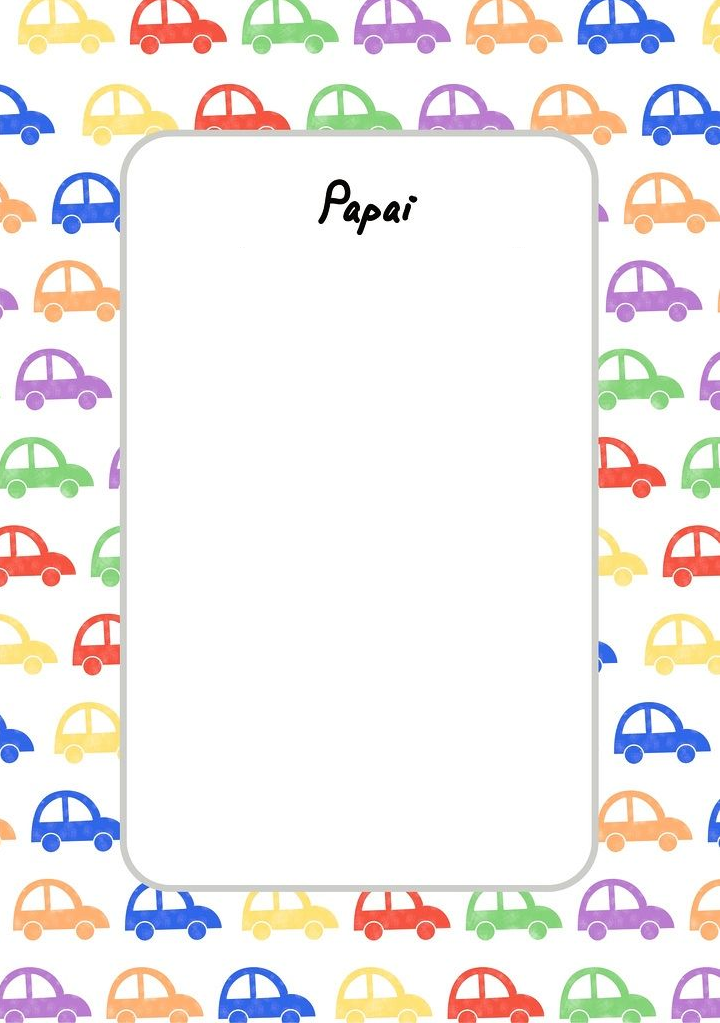 